『レボカバスチン点眼液0.025％｢TS」』の先発医薬品との比較2024年4月一般名一般名レボカバスチン塩酸塩レボカバスチン塩酸塩レボカバスチン塩酸塩レボカバスチン塩酸塩レボカバスチン塩酸塩レボカバスチン塩酸塩レボカバスチン塩酸塩レボカバスチン塩酸塩薬効分類名薬効分類名H1ブロッカー点眼剤H1ブロッカー点眼剤H1ブロッカー点眼剤H1ブロッカー点眼剤H1ブロッカー点眼剤H1ブロッカー点眼剤H1ブロッカー点眼剤H1ブロッカー点眼剤有効成分有効成分1mL中レボカバスチン塩酸塩0.27mg（レボカバスチンとして0.25mg）1mL中レボカバスチン塩酸塩0.27mg（レボカバスチンとして0.25mg）1mL中レボカバスチン塩酸塩0.27mg（レボカバスチンとして0.25mg）1mL中レボカバスチン塩酸塩0.27mg（レボカバスチンとして0.25mg）1mL中レボカバスチン塩酸塩0.27mg（レボカバスチンとして0.25mg）1mL中レボカバスチン塩酸塩0.27mg（レボカバスチンとして0.25mg）1mL中レボカバスチン塩酸塩0.27mg（レボカバスチンとして0.25mg）1mL中レボカバスチン塩酸塩0.27mg（レボカバスチンとして0.25mg）後発医薬品後発医薬品先発医薬品先発医薬品先発医薬品先発医薬品先発医薬品先発医薬品販売名販売名レボカバスチン点眼液0.025％「TS」レボカバスチン点眼液0.025％「TS」製造販売元/発売元製造販売元/発売元テイカ製薬株式会社/千寿製薬株式会社テイカ製薬株式会社/千寿製薬株式会社薬価薬価0.025％　1mL　49.50円0.025％　1mL　49.50円添加物添加物ホウ酸、クエン酸水和物、トロメタモール、ポリソルベート80、ヒプロメロース、D-マンニトール、プロピレングリコール、グリセリン、ベンザルコニウム塩化物、塩化ナトリウム、エデト酸ナトリウム水和物ホウ酸、クエン酸水和物、トロメタモール、ポリソルベート80、ヒプロメロース、D-マンニトール、プロピレングリコール、グリセリン、ベンザルコニウム塩化物、塩化ナトリウム、エデト酸ナトリウム水和物性状性状白色の懸濁液、無菌製剤白色の懸濁液、無菌製剤pHpH6.0 ～ 8.06.0 ～ 8.0貯法貯法室温保存室温保存取扱い上の注意取扱い上の注意1 本剤は、保管の仕方によっては振り混ぜても粒子が分散しにくくなる場合があるので、上向きに保管すること。.2 小児の手の届かない所に保管すること。1 本剤は、保管の仕方によっては振り混ぜても粒子が分散しにくくなる場合があるので、上向きに保管すること。.2 小児の手の届かない所に保管すること。品質再評価品質再評価該当しない該当しない該当しない該当しない該当しない該当しない該当しない該当しない生物学的同等性試験生物学的同等性試験家兎結膜中における薬物滞留性日本白色家兎に本剤あるいはリボスチン点眼液0.025％を点眼後0.5、1、3、8及び24時間に眼瞼結膜を摘出し結膜中薬物濃度を測定した。結膜中の薬物濃度は、本剤の点眼0.5時間後に最高値（199.19ng/g）を示した後、一次速度式に従って徐々に消失した。本剤とリボスチン点眼液0.025％の値を用いてStudentのt検定にて統計解析を行った結果、いずれの測定点においても両剤の間に有意な差は認められず、両剤の生物学的同等性が確認された。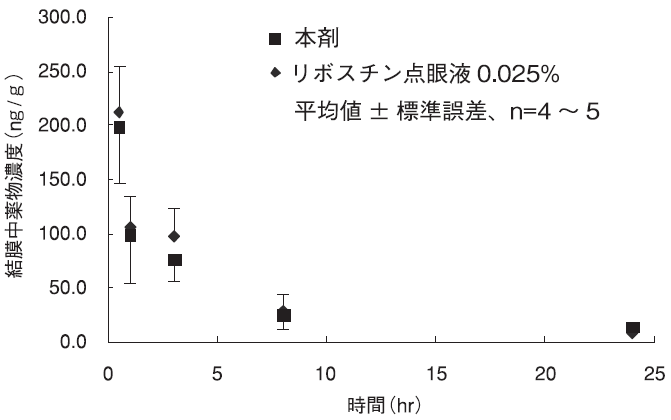 家兎結膜中における薬物滞留性日本白色家兎に本剤あるいはリボスチン点眼液0.025％を点眼後0.5、1、3、8及び24時間に眼瞼結膜を摘出し結膜中薬物濃度を測定した。結膜中の薬物濃度は、本剤の点眼0.5時間後に最高値（199.19ng/g）を示した後、一次速度式に従って徐々に消失した。本剤とリボスチン点眼液0.025％の値を用いてStudentのt検定にて統計解析を行った結果、いずれの測定点においても両剤の間に有意な差は認められず、両剤の生物学的同等性が確認された。家兎結膜中における薬物滞留性日本白色家兎に本剤あるいはリボスチン点眼液0.025％を点眼後0.5、1、3、8及び24時間に眼瞼結膜を摘出し結膜中薬物濃度を測定した。結膜中の薬物濃度は、本剤の点眼0.5時間後に最高値（199.19ng/g）を示した後、一次速度式に従って徐々に消失した。本剤とリボスチン点眼液0.025％の値を用いてStudentのt検定にて統計解析を行った結果、いずれの測定点においても両剤の間に有意な差は認められず、両剤の生物学的同等性が確認された。家兎結膜中における薬物滞留性日本白色家兎に本剤あるいはリボスチン点眼液0.025％を点眼後0.5、1、3、8及び24時間に眼瞼結膜を摘出し結膜中薬物濃度を測定した。結膜中の薬物濃度は、本剤の点眼0.5時間後に最高値（199.19ng/g）を示した後、一次速度式に従って徐々に消失した。本剤とリボスチン点眼液0.025％の値を用いてStudentのt検定にて統計解析を行った結果、いずれの測定点においても両剤の間に有意な差は認められず、両剤の生物学的同等性が確認された。家兎結膜中における薬物滞留性日本白色家兎に本剤あるいはリボスチン点眼液0.025％を点眼後0.5、1、3、8及び24時間に眼瞼結膜を摘出し結膜中薬物濃度を測定した。結膜中の薬物濃度は、本剤の点眼0.5時間後に最高値（199.19ng/g）を示した後、一次速度式に従って徐々に消失した。本剤とリボスチン点眼液0.025％の値を用いてStudentのt検定にて統計解析を行った結果、いずれの測定点においても両剤の間に有意な差は認められず、両剤の生物学的同等性が確認された。家兎結膜中における薬物滞留性日本白色家兎に本剤あるいはリボスチン点眼液0.025％を点眼後0.5、1、3、8及び24時間に眼瞼結膜を摘出し結膜中薬物濃度を測定した。結膜中の薬物濃度は、本剤の点眼0.5時間後に最高値（199.19ng/g）を示した後、一次速度式に従って徐々に消失した。本剤とリボスチン点眼液0.025％の値を用いてStudentのt検定にて統計解析を行った結果、いずれの測定点においても両剤の間に有意な差は認められず、両剤の生物学的同等性が確認された。家兎結膜中における薬物滞留性日本白色家兎に本剤あるいはリボスチン点眼液0.025％を点眼後0.5、1、3、8及び24時間に眼瞼結膜を摘出し結膜中薬物濃度を測定した。結膜中の薬物濃度は、本剤の点眼0.5時間後に最高値（199.19ng/g）を示した後、一次速度式に従って徐々に消失した。本剤とリボスチン点眼液0.025％の値を用いてStudentのt検定にて統計解析を行った結果、いずれの測定点においても両剤の間に有意な差は認められず、両剤の生物学的同等性が確認された。家兎結膜中における薬物滞留性日本白色家兎に本剤あるいはリボスチン点眼液0.025％を点眼後0.5、1、3、8及び24時間に眼瞼結膜を摘出し結膜中薬物濃度を測定した。結膜中の薬物濃度は、本剤の点眼0.5時間後に最高値（199.19ng/g）を示した後、一次速度式に従って徐々に消失した。本剤とリボスチン点眼液0.025％の値を用いてStudentのt検定にて統計解析を行った結果、いずれの測定点においても両剤の間に有意な差は認められず、両剤の生物学的同等性が確認された。備考備考保険薬局名・連絡先等保険薬局名・連絡先等